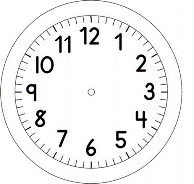 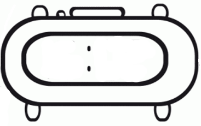 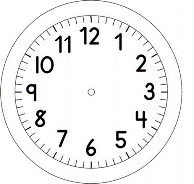 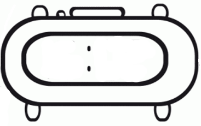 GEOGRAFIA – POSIÇÃO DO SOL  NA AULA ON-LINE : CONVERSAREMOS JUNTOS. NÃO ESCREVA NADA. ESPERE A AULA.1º) A POSIÇÃO DO SOL MUDA?COMO FAREMOS ESTA OBSERVAÇÃO?QUANDO?ONDE?COMO REGISTRAR?ESTA OBSERVAÇÃO  DEMORARÁ VÁRIOS DIAS PARA SER CONCLUÍDA.